VSTUPNÍ ČÁSTNázev moduluPracovní strojeKód modulu23-m-3/AE05Typ vzděláváníOdborné vzděláváníTyp moduluodborný teoretickýVyužitelnost vzdělávacího moduluKategorie dosaženého vzděláníH (EQF úroveň 3)L0 (EQF úroveň 4)M (EQF úroveň 4)Skupiny oborů23 - Strojírenství a strojírenská výrobaKomplexní úlohaNávrh a výběr pracovního strojeObory vzdělání - poznámky23-56-H/01 Obráběč kovů23-51-H/01 Strojní mechanik23-45-L/01 Mechanik seřizovač23-44-L/01 Mechanik strojů a zařízení23-45-M/01 StrojírenstvíDélka modulu (počet hodin)12Poznámka k délce moduluPlatnost modulu od30. 04. 2020Platnost modulu doVstupní předpokladyAbsolvování modulu Hnací stroje.JÁDRO MODULUCharakteristika moduluCílem modulu je získat základní vědomosti a přehled o strojích jako pracovních prostředcích nutných pro vykonávání pracovních činností a o předmětu jejich práce, protože strojírenská výroba předpokládá znalosti stavby a účelu strojů.Očekávané výsledky učeníŽák:rozlišuje pracovní stroje a jejich použití v různých oborech lidské činnosti.popíše hlavní součásti a stavební prvky stroje: stroj – skupina-podskupina-součástrozdělí stroje do skupin pracovních prostředků v různých oborech lidské činnostivysvětlí význam jejich použití pro vykonávání pracovních činností, usnadnění či zefektivnění nebo zvýšení kvality produktůObsah vzdělávání (rozpis učiva)Pracovní stroje:druhy pracovních a dopravních strojůsložení strojů, základní typy součástí, jejich úloha ve strojíchstroje jako pracovní prostředky pro vykonávání pracovních činností v různých oborech činnosti;stroj jako prostředek pro usnadnění, zefektivnění a zvýšení kvality pracovní činnosti a jejího výsledku.Učební činnosti žáků a strategie výukyTeoretická část:odborný výklad a prezentace na téma:
	pracovní a dopravní strojestroje jako  prostředek pro usnadnění, zefektivnění a zvýšení kvality pracovní činnosti a jejího výsledkukonstrukce a součásti pracovních a dopravních  strojůpraktická ukázka údržby pracovních a dopravních strojůpředvedena zpracovaná ukázka návrhu zařazení pracovních a dopravních strojů k vykonávání pracovních činností v různých oborech činnostiPraktická část:samostatná práce žáků na zadané seminární práci na téma použití pracovních a dopravních strojů pro vykonávání pracovních činností, usnadnění či zefektivnění nebo zvýšení kvality produktůžák popíše hlavní součásti a stavební prvky stroježák provede rozdění strojů do skupin pracovních prostředků v různých oborech lidské činnostidiskuze žáků k problematice pracovních a dopravních  strojůExkurze:exkurze žáků do výrobního podnikuZařazení do učebního plánu, ročník2. ročníkVÝSTUPNÍ ČÁSTZpůsob ověřování dosažených výsledkůOvěření teoretických znalostí testem/ústně - otázky z oblasti rozlíšení pracovních strojů a jejich použití v různých oborech lidské činnosti a popis hlavních součástí a stavebních prvků stroje: stroj – skupina-podskupina-součástKvalifikovaná řízená diskuze na téma význam pracovních strojů  a jejich použití pro vykonávání pracovních činností, usnadnění či zefektivnění nebo zvýšení kvality produktůZávěrečná modulová písemná práce na téma rozdělení strojů do skupin pracovních prostředků v různých oborech lidské činnostiKritéria hodnoceníÚstní zkoušení – prověření oborných znalostí z oblasti použití a druhů pracovních strojů se zpětnou vazbouPísemné zkoušení – bodové hodnocení (splněno – více než 40 %)Závěrečná modulová písemná práce – max 100 %, min 40 %Klasifikace převodem z bodového nebo procentuálního hodnocení:90 - 100 %    180 -  89 %     266 -  79 %     340 -  65 %     4  0 -  39 %     5Doporučená literaturaMIČKAL K.: Strojnictví-Části strojů. Praha, SOBOTÁLES, 1995., 220 s. ISBN 80-85920-01-8.DILLINGER Josef a kolektiv: Moderní strojírenství pro školu i praxi, 2007, Europa-Sobotáles, Praha, ISBN 978-80-86706-19-1.FISCHER, U., A KOLEKTIV : Základy strojnictví, 2004, Sobotáles, Praha, ISBN.PoznámkyObsahové upřesněníOV RVP - Odborné vzdělávání ve vztahu k RVPMateriál vznikl v rámci projektu Modernizace odborného vzdělávání (MOV), který byl spolufinancován z Evropských strukturálních a investičních fondů a jehož realizaci zajišťoval Národní pedagogický institut České republiky. Autorem materiálu a všech jeho částí, není-li uvedeno jinak, je Zdeněk Kašpar. Creative Commons CC BY SA 4.0 – Uveďte původ – Zachovejte licenci 4.0 Mezinárodní.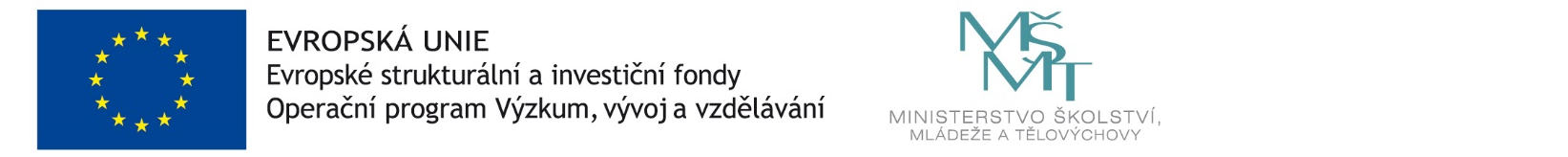 